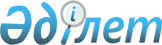 Аудандық мәслихаттың 2017 жылғы 12 желтоқсандағы № 141 "2018-2020 жылдарға арналған Ойыл аудандық бюджетін бекіту туралы" шешіміне өзгерістер енгізу туралы
					
			Мерзімі біткен
			
			
		
					Ақтөбе облысы Ойыл аудандық мәслихатының 2018 жылғы 29 тамыздағы № 207 шешімі. Ақтөбе облысы Әділет департаментінің Ойыл аудандық Әділет басқармасында 2018 жылғы 24 қыркүйекте № 3-11-140 болып тіркелді. Мерзімі өткендіктен қолданыс тоқтатылды
      Қазақстан Республикасының 2001 жылғы 23 қаңтардағы Қазақстан Республикасындағы жергілікті мемлекеттік басқару және өзін-өзі басқару туралы" Заңының 6 бабына, Қазақстан Республикасының 2008 жылғы 4 желтоқсандағы Бюджеттік Кодексінің 9 бабының 2 тармағына, 106, 109 баптарына сәйкес, Ойыл аудандық мәслихаты ШЕШІМ ҚАБЫЛДАДЫ:
      1. Аудандық мәслихаттың 2017 жылғы 12 желтоқсандағы № 141 "2018-2020 жылдарға арналған Ойыл аудандық бюджетін бекіту туралы" (нормативтік құқықтық актілерді мемлекеттік тіркеу тізілімінде № 5806 тіркелген, 2018 жылғы 11 қаңтарда "Ойыл" газетінде жарияланған) шешіміне келесідей өзгерістер енгізілсін:
      1 тармақта:
      1) тармақшасында:
      кірістер
      "4 189 762,9" сандары "4 181 141,4" сандарымен ауыстырылсын;
      трансферттер түсімі
      "3 848 377,9" сандары "3 839 756,4" сандарымен ауыстырылсын;
      2) тармақшасында:
      шығындар
      "4 194 571,1" сандары "4 185 949,6" сандарымен ауыстырылсын;
      7 тармақта:
      сегізінші абзацта:
      "34 441" сандары "34 449" сандарымен ауыстырылсын;
      8 тармақта:
      алтыншы абзацта:
      "135 802" сандары "135 993" сандарымен ауыстырылсын;
      9 тармақта:
      сегізінші абзацта:
      "9 920" сандары "5 932" сандарымен ауыстырылсын;
      он екінші абзацта:
      "17 097" сандары "14 977,5" сандарымен ауыстырылсын;
      он бесінші абзацта:
      "10 000" сандары "8 000" сандарымен ауыстырылсын;
      он алтыншы абзацта:
      "3 421" сандары "2 708" сандарымен ауыстырылсын;
      2. Көрсетілген шешімнің 1 және 5 қосымшалары осы шешімдегі 1 және 2 қосымшаларға сәйкес жаңа редакцияда жазылсын.
      3. "Ойыл аудандық мәслихатының аппараты" мемлекеттік мекемесіне заңнамада белгіленген тәртіппен:
      1) осы шешімді Ойыл аудандық Әділет басқармасында мемлекеттік тіркеуді;
      2) осы шешімді Қазақстан Республикасы нормативтік құқықтық актілерінің электрондық түрдегі эталондық бақылау банкіне ресми жариялауға жіберуді қамтамасыз етсін.
      4. Осы шешім 2018 жылғы 1 қаңтардан бастап қолданысқа енгізіледі. 2018 жылға арналған Ойыл аудандық бюджеті Ауылдық округтер әкімдіктері аппараттарының 2018 жылғы бюджеттік бағдарламалары бойынша қаржыландыру көлемі
					© 2012. Қазақстан Республикасы Әділет министрлігінің «Қазақстан Республикасының Заңнама және құқықтық ақпарат институты» ШЖҚ РМК
				
      Сессия төрағасы, 
аудандық мәслихат хатшысы: 

Б. Бисекенов
Аудандық мәслихаттың 2018 жылғы 29 тамыздағы № 207 шешіміне № 1 қосымшаАудандық мәслихаттың 2017 жылғы 12 желтоқсандағы № 141 шешіміне № 1 қосымша
Санаты
Санаты
Санаты
Санаты
Сомасы 
(мың теңге)
Сыныбы
Сыныбы
Сыныбы
Сомасы 
(мың теңге)
Кіші сыныбы
Кіші сыныбы
Сомасы 
(мың теңге)
Атауы
Сомасы 
(мың теңге)
І. Кірістер
4181141,4
1
Салықтық түсімдер
288008
01
Табыс салығы
130870
2
Жеке табыс салығы
130870
03
Әлеуметтiк салық
113787
1
Әлеуметтік салық
113787
04
Меншiкке салынатын салықтар
35285
1
Мүлiкке салынатын салықтар
28194
3
Жер салығы
53
4
Көлiк құралдарына салынатын салық
2908
5
Бірыңғай жер салығы
4130
05
Тауарларға, жұмыстарға және қызметтерге салынатын iшкi салықтар
6376
2
Акциздер
215
3
Табиғи және басқа да ресурстарды пайдаланғаны үшiн түсетiн түсiмдер
3052
4
Кәсiпкерлiк және кәсiби қызметтi жүргiзгенi үшiн алынатын алымдар
3109
08
Заңдық маңызы бар әрекеттерді жасағаны және (немесе) оған уәкілеттігі бар мемлекеттік органдар немесе лауазымды адамдар құжаттар бергені үшін алынатын міндетті төлемдер
1690
1
Мемлекеттік баж
1690
2
Салықтық емес түсімдер
48412
01
Мемлекеттік меншiктен түсетiн кiрiстер
6600
5
Мемлекет меншігіндегі мүлікті жалға беруден түсетін кірістер
6600
04
Мемлекеттік бюджеттен қаржыландырылатын, сондай-ақ Қазақстан Республикасы Ұлттық Банкінің бюджетінен (шығыстар сметасынан) қамтылатын және қаржыландырылатын мемлекеттік мекемелер салатын айыппұлдар, өсімпұлдар, санкциялар, өндіріп алулар
800
1
Мұнай секторы ұйымдарынан түсетін түсімдерді қоспағанда, мемлекеттік бюджеттен қаржыландырылатын, сондай-ақ Қазақстан Республикасы Ұлттық Банкінің бюджетінен (шығыстар сметасынан) қамтылатын және қаржыландырылатын мемлекеттік мекемелер салатын айыппұлдар, өсімпұлдар, санкциялар, өндіріп алулар
800
06
Басқа да салықтық емес түсімдер
41012
1
Басқа да салықтық емес түсімдер
41012
3
Негізгі капиталды сатудан түсетін түсімдер
4965
01
Мемлекеттік мекемелерге бекітілген мемлекеттік мүлікті сату
2750
1
Мемлекеттік мекемелерге бекітілген мемлекеттік мүлікті сату
2750
03
Жердi және материалдық емес активтердi сату
2215
1
Жердi сату
2215
4
Трансферттердің түсімдері
3839756,4
02
Мемлекеттiк басқарудың жоғары тұрған органдарынан түсетiн трансферттер
3839756,4
2
Облыстық бюджеттен түсетін трансферттер
3839756,4
Ағымдағы нысаналы трансферттер
451757,5
Нысаналы даму трансферттері
758998,9
Субвенциялар
2629000
Функционалдық топ
Функционалдық топ
Функционалдық топ
Функционалдық топ
Функционалдық топ
Сомасы 
(мың теңге)
Функционалдық кіші топ
Функционалдық кіші топ
Функционалдық кіші топ
Функционалдық кіші топ
Сомасы 
(мың теңге)
Бюджеттік бағдарламалардың әкімшісі
Бюджеттік бағдарламалардың әкімшісі
Бюджеттік бағдарламалардың әкімшісі
Сомасы 
(мың теңге)
Бағдарлама
Бағдарлама
Сомасы 
(мың теңге)
Атауы
Сомасы 
(мың теңге)
1
2
3
4
5
6
II. Шығындар
4185949,6
01
Жалпы сипаттағы мемлекеттiк қызметтер
287223,1
1
Мемлекеттiк басқарудың жалпы функцияларын орындайтын өкiлдi, атқарушы және басқа органдар
150530,1
01
1
112
Аудан (облыстық маңызы бар қала) мәслихатының аппараты
18502
001
Аудан (облыстық маңызы бар қала) мәслихатының қызметін қамтамасыз ету жөніндегі қызметтер
18502
01
1
122
Аудан (облыстық маңызы бар қала) әкімінің аппараты
91695,1
01
1
122
001
Аудан (облыстық маңызы бар қала) әкімінің қызметін қамтамасыз ету жөніндегі қызметтер
73516,1
003
Мемлекеттік органның күрделі шығыстары
15745
113
Жергілікті бюджеттерден берілетін ағымдағы нысаналы трансферттер
2434
01
1
123
Қаладағы аудан, аудандық маңызы бар қала, кент, ауыл, ауылдық округ әкімінің аппараты
40333
01
1
123
001
Қаладағы аудан, аудандық маңызы бар қаланың, кент, ауыл, ауылдық округ әкімінің қызметін қамтамасыз ету жөніндегі қызметтер
40333
01
2
Қаржылық қызмет
18878
01
2
452
Ауданның (облыстық маңызы бар қаланың) қаржы бөлімі
18878
01
2
452
001
Ауданның (облыстық маңызы бар қаланың) бюджетін орындау және коммуналдық меншігін басқару саласындағы мемлекеттік саясатты іске асыру жөніндегі қызметтер 
15013
01
2
452
003
Салық салу мақсатында мүлікті бағалауды жүргізу
365
010
Жекешелендіру, коммуналдық меншікті басқару, жекешелендіруден кейінгі қызмет және осыған байланысты дауларды реттеу 
3500
01
5
Жоспарлау және статистикалық қызмет
14075
01
5
453
Ауданның (облыстық маңызы бар қаланың) экономика және бюджеттік жоспарлау бөлімі
14075
01
5
453
001
Экономикалық саясатты, мемлекеттік жоспарлау жүйесін қалыптастыру және дамыту саласындағы мемлекеттік саясатты іске асыру жөніндегі қызметтер
14075
061
Бюджеттік инвестициялар және мемлекеттік - жекешелік әріптестік, оның ішінде концессия мәселелері жөніндегі құжаттаманы сараптау және бағалау
0
9
Жалпы сипаттағы өзге де мемлекеттiк қызметтер
103740
9
458
Ауданның (облыстық маңызы бар қаланың) тұрғын үй-коммуналдық шаруашылығы, жолаушылар көлігі және автомобиль жолдары бөлімі 
103740
13
9
001
Жергілікті деңгейде тұрғын үй-коммуналдық шаруашылығы, жолаушылар көлігі және автомобиль жолдары саласындағы мемлекеттік саясатты іске асыру жөніндегі қызметтер
10793
113
Жергілікті бюджеттерден берілетін ағымдағы нысаналы трансферттер
92947
02
Қорғаныс
10042
02
1
Әскери мұқтаждар
3102
02
1
122
Аудан (облыстық маңызы бар қала) әкімінің аппараты
3102
02
1
122
005
Жалпыға бірдей әскери міндетті атқару шеңберіндегі іс-шаралар
3102
2
Төтенше жағдайлар жөнiндегi жұмыстарды ұйымдастыру
6940
122
Аудан (облыстық маңызы бар қала) әкімінің аппараты
6940
122
006
Аудан (облыстық маңызы бар қала) ауқымындағы төтенше жағдайлардың алдын алу және оларды жою
2392
007
Аудандық (қалалық) ауқымдағы дала өрттерінің, сондай-ақ мемлекеттік өртке қарсы қызмет органдары құрылмаған елдi мекендерде өрттердің алдын алу және оларды сөндіру жөніндегі іс-шаралар
4548
04
Бiлiм беру
2201970,9
04
1
Мектепке дейiнгi тәрбие және оқыту
56300,5
464
Ауданның (облыстық маңызы бар қаланың) білім бөлімі
50865,6
024
Мектепке дейінгі білім беру ұйымдарында мемлекеттік білім беру тапсырыстарын іске асыруға аудандық маңызы бар қала, ауыл, кент, ауылдық округ бюджеттеріне берілетін ағымдағы нысаналы трансферттер
18675,6
464
040
Мектепке дейінгі білім беру ұйымдарында мемлекеттік білім беру тапсырысын іске асыруға
32190
466
Ауданның (облыстық маңызы бар қаланың) сәулет, қала құрылысы және құрылыс бөлімі
5434,9
04
1
464
037
Мектепке дейінгі тәрбие және оқыту объектілерін салу және реконструкциялау
5434,9
04
2
Бастауыш, негізгі орта және жалпы орта білім беру
1880807
04
2
464
Ауданның (облыстық маңызы бар қаланың) білім бөлімі
1809156
04
2
464
003
Жалпы білім беру
1760440
04
2
464
006
Балаларға қосымша білім беру 
48716
465
Ауданның (облыстық маңызы бар қаланың) дене шынықтыру және спорт бөлімі
71651
017
Балалар мен жасөспірімдерге спорт бойынша қосымша білім беру
71651
04
9
Бiлiм беру саласындағы өзге де қызметтер
264863,4
04
9
464
Ауданның (облыстық маңызы бар қаланың) білім бөлімі
264863,4
04
9
464
001
Жергілікті деңгейде білім беру саласындағы мемлекеттік саясатты іске асыру жөніндегі қызметтер
16391
004
Ауданның (областык маңызы бар қаланың) мемлекеттік білім беру мекемелерінде білім беру жүйесін ақпараттандыру
2750
04
9
464
005
Ауданның (облыстық маңызы бар қаланың) мемлекеттік білім беру мекемелер үшін оқулықтар мен оқу-әдiстемелiк кешендерді сатып алу және жеткізу
45410
04
9
464
007
Аудандық (қалалық) ауқымдағы мектеп олимпиадаларын және мектептен тыс іс-шараларды өткiзу
2088
04
9
464
015
Жетім баланы (жетім балаларды) және ата-аналарының қамқорынсыз қалған баланы (балаларды) күтіп-ұстауға қамқоршыларға (қорғаншыларға) ай сайынға ақшалай қаражат төлемі
2785
023
Әдістемелік жұмыс
17150
067
Ведомстволық бағыныстағы мемлекеттік мекемелер мен ұйымдардың күрделі шығыстары
17617
108
Бюджеттік инвестициялық жобалардың техникалық-экономикалық негіздемелерін және мемлекеттік-жекешелік әріптестік жобалардың, оның ішінде концессиялық жобалардың конкурстық құжаттамаларын әзірлеу немесе түзету, сондай-ақ қажетті сараптамаларын жүргізу, мемлекеттік- жекешелік әріптестік жобаларды, оның ішінде концессиялық жобаларды консультациялық сүйемелдеу
0
113
Жергілікті бюджеттерден берілетін ағымдағы нысаналы трансферттер
160672,4
06
Әлеуметтiк көмек және әлеуметтiк қамсыздандыру
312758,5
1
Әлеуметтiк қамсыздандыру
59639
451
Ауданның (облыстық маңызы бар қаланың) жұмыспен қамту және әлеуметтік бағдарламалар бөлімі
55587
005
Мемлекеттік атаулы әлеуметтік көмек 
55587
464
Ауданның (облыстық маңызы бар қаланың) білім бөлімі
4052
030
Патронат тәрбиешілерге берілген баланы (балаларды) асырап бағу 
4052
06
2
Әлеуметтiк көмек
233927,5
451
Ауданның (облыстық маңызы бар қаланың) жұмыспен қамту және әлеуметтік бағдарламалар бөлімі
233927,5
06
2
451
002
Жұмыспен қамту бағдарламасы
132371,5
06
2
451
004
Ауылдық жерлерде тұратын денсаулық сақтау, білім беру, әлеуметтік қамтамасыз ету, мәдениет, спорт және ветеринар мамандарына отын сатып алуға Қазақстан Республикасының заңнамасына сәйкес әлеуметтік көмек көрсету
12966
06
2
451
006
Тұрғын үйге көмек көрсету
255
06
2
451
007
Жергілікті өкілетті органдардың шешімі бойынша мұқтаж азаматтардың жекелеген топтарына әлеуметтік көмек
32922
06
2
451
014
Мұқтаж азаматтарға үйде әлеуметтiк көмек көрсету
6658
06
2
451
017
Оңалтудың жеке бағдарламасына сәйкес мұқтаж мүгедектерді міндетті гигиеналық құралдармен қамтамасыз ету, қозғалуға қиындығы бар бірінші топтағы мүгедектерге жеке көмекшінің және есту бойынша мүгедектерге қолмен көрсететін тіл маманының қызметтерін ұсыну
14451
06
2
451
023
Жұмыспен қамту орталықтарының қызметін қамтамасыз ету
34304
06
9
Әлеуметтiк көмек және әлеуметтiк қамтамасыз ету салаларындағы өзге де қызметтер
19192
06
9
451
Ауданның (облыстық маңызы бар қаланың) жұмыспен қамту және әлеуметтік бағдарламалар бөлімі
19192
06
9
451
001
Жергілікті деңгейде халық үшін әлеуметтік бағдарламаларды жұмыспен қамтуды қамтамасыз етуді іске асыру саласындағы мемлекеттік саясатты іске асыру жөніндегі қызметтер 
15621
06
9
451
011
Жәрдемақыларды және басқа да әлеуметтік төлемдерді есептеу, төлеу мен жеткізу бойынша қызметтерге ақы төлеу
524
054
Үкіметтік емес ұйымдарда мемлекеттік әлеуметтік тапсырысты орналастыру
3047
07
Тұрғын үй-коммуналдық шаруашылық
776047
07
1
Тұрғын үй шаруашылығы
112207
07
1
458
Ауданның (облыстық маңызы бар қаланың) тұрғын үй-коммуналдық шаруашылығы, жолаушылар көлігі және автомобиль жолдары бөлімі
5192
07
1
458
003
Мемлекеттік тұрғын үй қорын сақтауды ұйымдастыру
1592
004
Азаматтардың жекеленген санаттарын тұрғын үймен қамтамасыз ету
3600
464
Ауданның (облыстық маңызы бар қаланың) білім бөлімі
13296
026
Нәтижелі жұмыспен қамтуды және жаппай кәсіпкерлікті дамыту бағдарламасы шеңберінде қалалардың және ауылдық елді мекендердің объектілерін жөндеу
13296
466
Ауданның (облыстық маңызы бар қаланың) сәулет, қала құрылысы және құрылыс бөлімі
93719
003
Коммуналдық тұрғын үй қорының тұрғын үйін жобалау және (немесе) салу, реконструкциялау 
36585
004
Инженерлік-коммуникациялық инфрақұрылымды жобалау, дамыту және (немесе) жайластыру
57134
07
2
Коммуналдық шаруашылық
662886
07
2
458
Ауданның (облыстық маңызы бар қаланың) тұрғын үй-коммуналдық шаруашылығы, жолаушылар көлігі және автомобиль жолдары бөлімі
662886
07
2
458
012
Сумен жабдықтау және су бұру жүйесінің жұмыс істеуі
12321
028
Коммуналдық шаруашылығын дамыту
21765
058
Елді мекендердегі сумен жабдықтау және су бұру жүйелерін дамыту
628800
07
3
Елді-мекендерді көркейту
954
07
3
123
Қаладағы аудан, аудандық маңызы бар қала, кент, ауыл, ауылдық округ әкімінің аппараты
954
07
3
123
008
Елді мекендердегі көшелерді жарықтандыру
954
08
Мәдениет, спорт, туризм және ақпараттық кеңістiк
210077
08
1
Мәдениет саласындағы қызмет
101507
455
Ауданның (облыстық маңызы бар қаланың) мәдениет және тілдерді дамыту бөлімі
88578
455
003
Мәдени-демалыс жұмысын қолдау
88578
08
1
466
Ауданның (облыстық маңызы бар қаланың) сәулет, қала құрылысы және құрылыс бөлімі
12929
08
1
455
011
Мәдениет объектілерін дамыту
12929
08
2
Спорт
9151
08
2
465
Ауданның (облыстық маңызы бар қаланың) дене шынықтыру және спорт бөлімі 
9151
08
2
465
001
Жергілікті деңгейде дене шынықтыру және спорт саласындағы мемлекеттік саясатты іске асыру жөніндегі қызметтер
7130
08
2
465
006
Аудандық (облыстық маңызы бар қалалық) деңгейде спорттық жарыстар өткiзу
474
08
2
465
007
Әртүрлi спорт түрлерi бойынша аудан (облыстық маңызы бар қала) құрама командаларының мүшелерiн дайындау және олардың облыстық спорт жарыстарына қатысуы
1547
08
3
Ақпараттық кеңiстiк
63569
08
3
455
Ауданның (облыстық маңызы бар қаланың) мәдениет және тілдерді дамыту бөлімі
55319
08
3
455
006
Аудандық (қалалық) кiтапханалардың жұмыс iстеуi
55018
08
3
455
007
Мемлекеттiк тiлдi және Қазақстан халқының басқа да тiлдерін дамыту
301
08
3
456
Ауданның (облыстық маңызы бар қаланың) ішкі саясат бөлімі
8250
08
3
456
002
Мемлекеттік ақпараттық саясат жүргізу жөніндегі қызметтер
8250
08
9
Мәдениет, спорт, туризм және ақпараттық кеңiстiктi ұйымдастыру жөнiндегi өзге де қызметтер
35850
455
Ауданның (облыстық маңызы бар қаланың) мәдениет және тілдерді дамыту бөлімі
19706
455
001
Жергілікті деңгейде тілдерді және мәдениетті дамыту саласындағы мемлекеттік саясатты іске асыру жөніндегі қызметтер
11083
08
9
455
032
Ведомстволық бағыныстағы мемлекеттік мекемелер мен ұйымдардың күрделі шығыстары
8623
108
Бюджеттік инвестициялық жобалардың техникалық-экономикалық негіздемелерін және мемлекеттік-жекешелік әріптестік жобалардың, оның ішінде концессиялық жобалардың конкурстық құжаттамаларын әзірлеу немесе түзету, сондай-ақ қажетті сараптамаларын жүргізу, мемлекеттік жекешелік әріптестік жобаларды, оның ішінде концессиялық жобаларды консультациялық сүйемелдеу
0
08
9
456
Ауданның (облыстық маңызы бар қаланың) ішкі саясат бөлімі
16144
08
9
456
001
Жергілікті деңгейде ақпарат, мемлекеттілікті нығайту және азаматтардың әлеуметтік сенімділігін қалыптастыру саласында мемлекеттік саясатты іске асыру жөніндегі қызметтер
9251
08
9
456
003
Жастар саясаты саласында іс-шараларды іске асыру
6893
10
Ауыл, су, орман, балық шаруашылығы, ерекше қорғалатын табиғи аумақтар, қоршаған ортаны және жануарлар дүниесін қорғау, жер қатынастары
111146
10
1
Ауыл шаруашылығы
86171
462
Ауданның (облыстық маңызы бар қаланың) ауыл шаруашылығы бөлімі
14321
001
Жергілікті деңгейде ауыл шаруашылығы саласындағы мемлекеттік саясатты іске асыру жөніндегі қызметтер
14321
466
Ауданның (облыстық маңызы бар қаланың) сәулет, қала құрылысы және құрылыс бөлімі
0
10
1
466
010
Ауыл шаруашылығы объектілерін дамыту
0
10
1
473
Ауданның (облыстық маңызы бар қаланың) ветеринария бөлімі
71850
10
1
474
001
Жергілікті деңгейде ветеринария саласындағы мемлекеттік саясатты іске асыру жөніндегі қызметтер
6529
005
Мал көмінділерінің (биотермиялық шұңқырлардың) жұмыс істеуін қамтамасыз ету
0
006
Ауру жануарларды санитарлық союды ұйымдастыру
2833
10
1
474
007
Қаңғыбас иттер мен мысықтарды аулауды және жоюды ұйымдастыру
1213
008
Алып қойылатын және жойылатын ауру жануарлардың, жануарлардан алынатын өнімдер мен шикізаттың құнын иелеріне өтеу
8000
10
1
474
010
Ауыл шаруашылығы жануарларын сәйкестендіру жөніндегі іс-шараларды өткізу
811
011
Эпизоотияға қарсы іс-шаралар жүргізу
52464
10
6
Жер қатынастары
13900
10
463
Ауданның (облыстық маңызы бар қаланың) жер қатынастары бөлімі
13900
10
463
001
Аудан (облыстық маңызы бар қала) аумағында жер қатынастарын реттеу саласындағы мемлекеттік саясатты іске асыру жөніндегі қызметтер
9795
10
463
006
Аудандардың, облыстық маңызы бар, аудандық маңызы бар қалалардың, кенттердiң, ауылдардың, ауылдық округтердiң шекарасын белгiлеу кезiнде жүргiзiлетiн жерге орналастыру
4105
10
9
Ауыл, су, орман, балық шаруашылығы, қоршаған ортаны қорғау және жер қатынастары саласындағы басқа да қызметтер
11075
453
Ауданның (облыстық маңызы бар қаланың) экономика және бюджеттік жоспарлау бөлімі
11075
10
9
453
099
Мамандарға әлеуметтік қолдау көрсету жөніндегі шараларды іске асыру
11075
11
Өнеркәсіп, сәулет, қала құрылысы және құрылыс қызметі
12503
11
2
Сәулет, қала құрылысы және құрылыс қызметі
12503
11
2
466
Ауданның (облыстық маңызы бар қаланың) сәулет, қала құрылысы және құрылыс бөлімі
12503
11
2
466
001
Құрылыс, облыс қалаларының, аудандарының және елді мекендерінің сәулеттік бейнесін жақсарту саласындағы мемлекеттік саясатты іске асыру және ауданның (облыстық маңызы бар қаланың) аумағын оңтайла және тиімді қала құрылыстық игеруді қамтамасыз ету жөніндегі қызметтер 
10260
11
2
466
013
Аудан аумағында қала құрылысын дамытудың кешенді схемаларын, аудандық (облыстық) маңызы бар қалалардың, кенттердің және өзге де ауылдық елді мекендердің бас жоспарларын әзірлеу
2243
12
Көлiк және коммуникация
8724
12
1
Автомобиль көлiгi
8724
12
1
458
Ауданның (облыстық маңызы бар қаланың) тұрғын үй-коммуналдық шаруашылығы, жолаушылар көлігі және автомобиль жолдары бөлімі
8724
12
1
458
023
Автомобиль жолдарының жұмыс істеуін қамтамасыз ету
7224
045
Аудандық маңызы бар автомобиль жолдарын және елді-мекендердің көшелерін күрделі және орташа жөндеу
1500
13
Басқалар
43329
13
3
Кәсiпкерлiк қызметтi қолдау және бәсекелестікті қорғау
7455
13
3
469
Ауданның (облыстық маңызы бар қаланың) кәсіпкерлік бөлімі
7455
001
Жергілікті деңгейде кәсіпкерлікті дамыту саласындағы мемлекеттік саясатты іске асыру жөніндегі қызметтер
7135
3

 
49
003
Кәсіпкерлік қызметті қолдау
320
13
9
Басқалар
35874
452
Ауданның (облыстық маңызы бар қаланың) қаржы бөлімі
7220
012
Ауданның (облыстық маңызы бар қаланың) жергілікті атқарушы органының резерві
7220
453
Ауданның (облыстық маңызы бар қаланың) экономика және бюджетті жоспарлау бөлімі
22731
003
Жергілікті бюджеттік инвестициялық жобалардың техникалық-экономикалық негіздемелерін және мемлекеттік-жекешелік әріптестік жобалардың, оның ішінде концессиялық жобалардың конкурстық құжаттамаларын әзірлеу немесе түзету, сондай-ақ қажетті сараптамаларын жүргізу, мемлекеттік-жекешелік әріптестік жобаларды, оның ішінде концессиялық жобаларды консультациялық сүйемелдеу
22731
455
Ауданның (облыстық маңызы бар қаланың) мәдениет және тілдерді дамыту бөлімі
4572
040
Өңірлерді дамытудың 2020 жылға дейінгі бағдарламасы шеңберінде өңірлерді экономикалық дамытуға жәрдемдесу бойынша шараларды іске асыру
4572
464
Ауданның (облыстық маңызы бар қаланың) білім бөлімі
1351
452
041
Өңірлерді дамытудың 2020 жылға дейінгі бағдарламасы шеңберінде өңірлерді экономикалық дамытуға жәрдемдесу бойынша шараларды іске асыру
1351
15
Трансферттер
212129,1
15
1
Трансферттер
212129,1
452
Ауданның (облыстық маңызы бар қаланың) қаржы бөлімі
212129,1
006
Пайдаланылмаған (толық пайдаланылмаған) нысаналы трансферттерді қайтару
40,1
024
Заңнаманы өзгертуге байланысты жоғары тұрған бюджеттің шығындарын өтеуге төменгі тұрған бюджеттен ағымдағы нысаналы трансферттер
120540
038
Субвенциялар
88928
051
Жергілікті өзін-өзі басқару органдарына берілетін трансферттер
2621
III. Таза бюджеттік кредит беру
20873
Бюджеттік кредиттер
32778
10
Ауыл, су, орман, балық шаруашылығы, ерекше қорғалатын табиғи аумақтар, қоршаған ортаны және жануарлар дүниесін қорғау, жер қатынастары
32778
9
Ауыл, су, орман, балық шаруашылығы, қоршаған ортаны қорғау және жер қатынастары саласындағы басқа да қызметтер
32778
453
Ауданның (облыстық маңызы бар қаланың) экономика және бюджеттік жоспарлау бөлімі
32778
006
Мамандарды әлеуметтік қолдау шараларын іске асыру үшін бюджеттік кредиттер
32778
5
Бюджеттік кредиттерді өтеу
11905
01
Бюджеттік кредиттерді өтеу
11905
1
1
Мемлекеттік бюджеттен берілген кредиттерді өтеу
11905
IV. Қаржы активтерімен жасалатын операциялар бойынша сальдо
0
Қаржы активтерін сатып алу
0
V. Бюджет (профициті) тапшылығы
-25681,2
VI. Бюджет тапшылығын қаржыландыру(профицитін пайдалану)
25681,2
7
Қарыздар түсімдері
32778
01
Мемлекеттік ішкі қарыздар
32778
2
2
Қарыз алу келісім-шарттары
32778
16
Қарыздарды өтеу
11905
16
1
Қарыздарды өтеу
11905
16
1
452
Ауданның (облыстық маңызы бар қаланың) қаржы бөлімі
11905
16
1
452
008
Жергілікті атқарушы органның жоғары тұрған бюджет алдындағы борышын өтеу
11905
8
Бюджет қаражатының пайдаланатын қалдықтары
4808,2
01
Бюджет қаражаты қалдықтары
4808,2
1
1
Бюджет қаражатының бос қалдықтары
4808,2Аудандық мәслихаттың 2018 жылғы 29 тамыздағы № 207 шешіміне № 2 қосымшаАудандық мәслихаттың 2017 жылғы 12 желтоқсандағы № 141 шешіміне № 5 қосымша
Атауы
001 "Қаладағы аудан, аудандық маңызы бар қаланың, кент, ауыл, ауылдық округ әкімінің қызметін қамтамасыз ету жөніндегі қызметтер"
008 "Елді мекендердегі көшелерді жарықтандыру"
Барлығы
Қараой ауылдық округі 
14364
318
14682
Қайынды ауылдық округі
12617
318
12935
Сарбие ауылдық округі
13352
318
13670
Барлығы
40333
954
41287